ЗАЦВЯРДЖАЮДырэктар дзяржаўнай установы адукацыі“Гімназія г. Дзяржынска”(подпіс) Л.С. Паўхлеб07.03.2017Планправядзення выхаваўчай работы ў гімназічную суботу 11 сакавіка 2017 годаПраектнае напаўненне: “У здаровым целе – здаровы дух!”Намеснік дырэктара па выхаваўчай рабоце                            (подпіс)                             А.А. Новік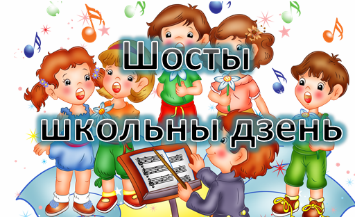 МерыпрыемстваЧас правядзенняАдказныяМесца правядзенняФізкультурна-аздараўленчая дзейнасцьФізкультурна-аздараўленчая дзейнасцьФізкультурна-аздараўленчая дзейнасцьФізкультурна-аздараўленчая дзейнасцьДзень здароўя, 5, 8, 9 кл. (па асобнай праграме)09.30-13.00Настаўнікі фізічн. культуры і здароўяСпартыўная залаРабота спартыўнай залы15.00-18.00Настаўнікі фізічн. культуры і здароўяСпартыўная залаАб’яднанне па інтарэсах “Белая ладдзя”09.00-10.35Усніч С.Р.Каб. № 11Аб’яднанне па інтарэсах “Шахматы” (ФАЦ “Адзінства”)10.45-13.45Усніч С.Р.Каб. № 11Аб’яднанне па інтарэсах “Таеквандо”13.00-14.00Макаранка В.С.Cпартыўная залаІнтэлектуальная дзейнасцьІнтэлектуальная дзейнасцьІнтэлектуальная дзейнасцьІнтэлектуальная дзейнасцьФакультатыўны занятак па вуч. прадмеце “Польская мова”09.15-10.00Шчарбіна Б.У.Каб. № 42Факультатыўныя заняткі па вуч. прадмеце “Фізіка”З 08.30Доўнар М.Л.Каб. № 38Факультатыўныя заняткі па вуч. прадмеце “Хімія”10.00-11.45Маціеўская Л.М.Каб. № 39Факультатыўныя заняткі па вуч. прадмеце “Англійская мова”10.30-11.15Аляксеева Т.В.Каб. № 1пФакультатыўныя заняткі па вуч. прадмеце “Гісторыя”10.00-12.00Гарэлік М.У.Каб. № 35Факультатыўныя заняткі па вуч. прадмеце “Грамадазнаўства”12.00-14.00Гарэлік М.У.Каб. № 35“Блакітныя стужкі Беларусі” – размова ля кніжнай выставы да Міжнароднага дня рэк (14.03)10.00-11.00Харлап А.М.Бібліятэка“Героі казак” – конкурс малюнкаў, літаратурная гульня па казках Х. К. Андэрсэна, 3 “В” кл.Пач.: 11.00Харлап А.М.Бібліятэка“Асноўны закон краіны” – гутарка, віктарына да Дня Канстытуцыі РБ (15.03)12.00-12.30Харлап А.М.Бібліятэка“Добрыя кнігі” – размова ля кніжнай выставы, агляд кніг па праваслаўю12.30-13.00Харлап А.М.БібліятэкаПадрыхтоўка гімназістаў да ЦТ “Школа абітурыента”, выпускных экзаменаў10.00-13.0011.20-13.1511.00-12.00Валахановіч Т.У.Аляксеева Т.В.Захарава Л.І.Каб. № 28Каб. № 1пКаб. № 25Заняткі па падрыхтоўцы да ўступных іспытаў у 5 кл. гімназіі09.00-11.00Нам. дырэктара Вялічка Г.У.Згодна раскладаШкола ранняга развіцця (падрыхтоўка дзяцей да навучання ў школе)11.00-13.00Нам. дырэктара Вялічка Г.У.Згодна раскладаКансультацыі па вучэбным прадмеце “Англійская мова”10.00-11.00Бараўцова В.Л.Каб. № 4пАб’яднанне па інтарэсах “Робататэхніка”09.00-15.00Пашкевіч Т.Ю.Каб. № 31Аб’яднанне па інтарэсах “Юны журналіст”10.40-11.25Кандыбайла Г.М.Каб. № п4Заняткі міжшкольных педагагічных класаў09.00-14.00Нам. дырэктара Асадчая І.І.Каб. 2, 3 паверхаўМузычна-эстэтычная дзейнасцьМузычна-эстэтычная дзейнасцьМузычна-эстэтычная дзейнасцьМузычна-эстэтычная дзейнасцьАб’яднанне па інтарэсах “Гімназічны тэатр”10.00-11.35Карвоўскі Ю.А.Каб. № 12пАб’яднанне па інтарэсах “АВС”10.10-11.45Шчарбіна Б.У.Каб. № 42Аб’яднанне па інтарэсах “Дожджык”12.00-13.35Шчарбіна Б.У.Каб. № 42Аб’яднанне па інтарэсах “Чароўная мазаіка” (ЦТДіМ)12.00-14.00Ільюшэнка Л.І.Каб. № 1Аб’яднанне па інтарэсах “Што? Дзе? Калі?”14.05-15.40Ільюшэнка Л.І.Каб. № 1Аб’яднанне па інтарэсах “Давайце патанцуем”11.45-14.15Агейка В.У.Зала рытмікіАб’яднанне па інтарэсах “Гімназічнае ТБ”10.00-16.00Кавалеўскі А.С.Каб. № 32Факультатыўныя заняткі музычнага накірункуЗ 09.00Нам. дырэктара Асадчая І.І.Згодна раскладуЗабаўляльная гульня “Вясновы настрой”, 7 “Б” кл.Пач.: 11.00Кастэцкая С.І.Каб. № 3пКонкурсна-забаўляльная праграма “А ну-ка, дзяўчынкі!”, 2 кл.Пач.: 10.00Класныя кіраўнікі 2 кл.Каб. № 6пДзейнасць дзіцячых грамадскіх аб’яднанняўДзейнасць дзіцячых грамадскіх аб’яднанняўДзейнасць дзіцячых грамадскіх аб’яднанняўДзейнасць дзіцячых грамадскіх аб’яднанняўУдзел актывістаў вучнёўскага самакіравання, БРПА, БРСМ ў Дні здароўя09.30-13.00Класн. кіраўнікі, галоўн. магістры Спартыўная залаСППССППССППССППСКансультацыі СППС для навучэнцаў09.00-10.00Фурса І.В.Каб. № п4Інтэлектуальная гульня “Мы за ЗЛЖ!”, 6 “А” кл.10.00-11.00Фурса І.В.Каб. № п2Кансультацыі СППС для законных прадстаўнікоў навучэнцаў11.00-13.00Фурса І.В.Каб. № п4Кансультацыі для бацькоў будучых першакласнікаў11.30-12.30Кандыбайла Г.М.Каб. № п4Заняткі з навучэнцамі міжшкольных педагагічных класаўЗгодна раскладуКандыбайла Г.М.Каб. № п4Турысцка-краязнаўчая дзейнасцьТурысцка-краязнаўчая дзейнасцьТурысцка-краязнаўчая дзейнасцьТурысцка-краязнаўчая дзейнасцьНаведванне ЭБЦ, экскурсія па г.Дзяржынску, 3 “М” кл.Пач.: 10.00Гойшык В.У.ЭБЦГрамадска-карысная дзейнасцьГрамадска-карысная дзейнасцьГрамадска-карысная дзейнасцьГрамадска-карысная дзейнасцьАб’яднанне па інтарэсах “Шарм” (ЭБЦ)09.00-10.35Смольская С.В.Швейная майстэрняАб’яднанне па інтарэсах “Тэатр мод”11.30-13.05Смольская С.В.Швейная майстэрняАб’яднанне па інтарэсах “Масцярыца” 13.10-14.45Смольская С.В.Швейная майстэрня